汞灯光源、紫外光平行光源系统 高压汞灯产品应用
齐全的组合配件（可与CEL-HX系列、CEL-S系列氙灯光源的配件通用）配合汞灯光源的使用，可选择各种不同的附件，可加装透镜、滤光片、光纤等，适用于不同实验的需要。通过不同的滤光片来改变波长，进行紫外区选择性波长研究。

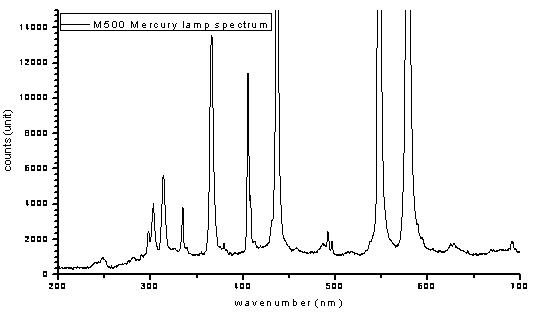 详细介绍
CEL-M500/M350型汞灯光源，是专门针对紫外区的催化实验、光刻蚀、光催化、光降解、化学合成的研究级汞灯光源；光源内部安装500W/350W 高压短弧球形汞灯，在高频高压激发下形成弧光放电，辐射出强而稳定的紫外区强烈光谱，能量密度高，输出稳定，适用于紫外区的光化学研究和光电的各种实验，特别适用于强光催化（如光降解及其他光催化研究）。

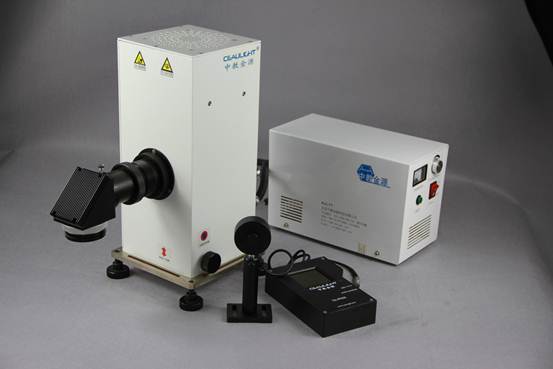 规格参数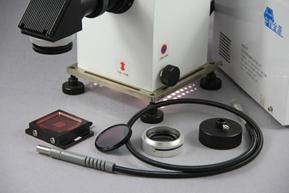 型号CEL-M500CEL-M350最大输入功率500W350W光输出功率密度均值
（1Sun=1000W/m2太阳常数）
*连续可调，可由CEL-NP2000光功率计测定0.5-2Sun0.5-1.5Sun发光总输出功率Radiant Output (Watts)15W10W发光光谱范围SpectralOutput(nm)185-500nm185-500nm工作光斑直径圆斑直径60mm以上圆斑直径60mm以上光源稳定度≤1%≤1%灯泡寿命>800小时>800小时冷却方式风冷风冷